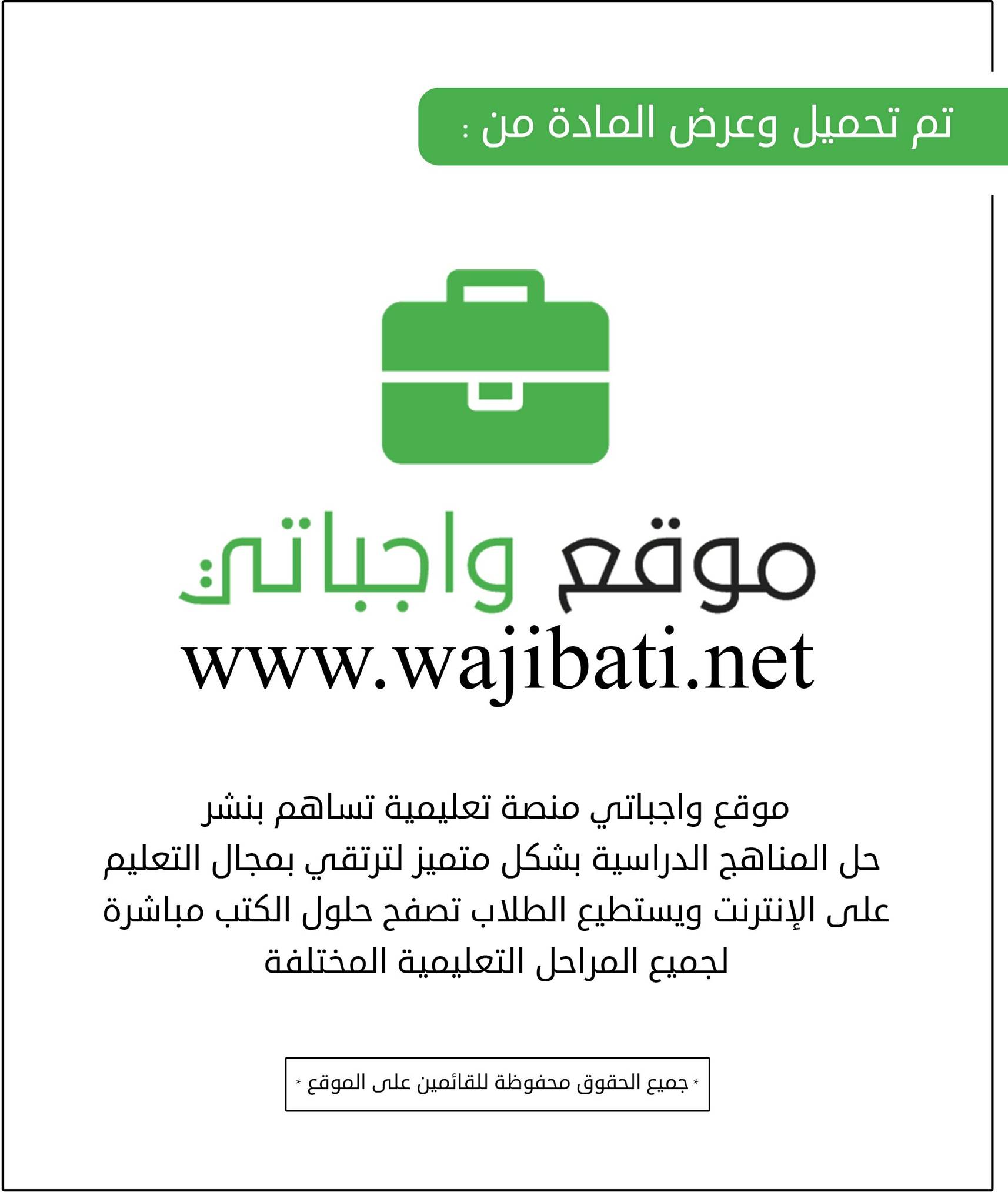   توزيع منهج مادة    (   الرياضيات )    للصف  (  الرابع الابتدائي )  –   الفصل الدراسي الثاني -   العام الدراسي  (1440-1441هـ )    توزيع منهج مادة    (   الرياضيات )    للصف  (  الرابع الابتدائي )  –   الفصل الدراسي الثاني -   العام الدراسي  (1440-1441هـ )    توزيع منهج مادة    (   الرياضيات )    للصف  (  الرابع الابتدائي )  –   الفصل الدراسي الثاني -   العام الدراسي  (1440-1441هـ )    توزيع منهج مادة    (   الرياضيات )    للصف  (  الرابع الابتدائي )  –   الفصل الدراسي الثاني -   العام الدراسي  (1440-1441هـ )    توزيع منهج مادة    (   الرياضيات )    للصف  (  الرابع الابتدائي )  –   الفصل الدراسي الثاني -   العام الدراسي  (1440-1441هـ )    توزيع منهج مادة    (   الرياضيات )    للصف  (  الرابع الابتدائي )  –   الفصل الدراسي الثاني -   العام الدراسي  (1440-1441هـ )    توزيع منهج مادة    (   الرياضيات )    للصف  (  الرابع الابتدائي )  –   الفصل الدراسي الثاني -   العام الدراسي  (1440-1441هـ )    توزيع منهج مادة    (   الرياضيات )    للصف  (  الرابع الابتدائي )  –   الفصل الدراسي الثاني -   العام الدراسي  (1440-1441هـ )    توزيع منهج مادة    (   الرياضيات )    للصف  (  الرابع الابتدائي )  –   الفصل الدراسي الثاني -   العام الدراسي  (1440-1441هـ )    توزيع منهج مادة    (   الرياضيات )    للصف  (  الرابع الابتدائي )  –   الفصل الدراسي الثاني -   العام الدراسي  (1440-1441هـ )    توزيع منهج مادة    (   الرياضيات )    للصف  (  الرابع الابتدائي )  –   الفصل الدراسي الثاني -   العام الدراسي  (1440-1441هـ )    توزيع منهج مادة    (   الرياضيات )    للصف  (  الرابع الابتدائي )  –   الفصل الدراسي الثاني -   العام الدراسي  (1440-1441هـ )    توزيع منهج مادة    (   الرياضيات )    للصف  (  الرابع الابتدائي )  –   الفصل الدراسي الثاني -   العام الدراسي  (1440-1441هـ )    توزيع منهج مادة    (   الرياضيات )    للصف  (  الرابع الابتدائي )  –   الفصل الدراسي الثاني -   العام الدراسي  (1440-1441هـ )    توزيع منهج مادة    (   الرياضيات )    للصف  (  الرابع الابتدائي )  –   الفصل الدراسي الثاني -   العام الدراسي  (1440-1441هـ )    توزيع منهج مادة    (   الرياضيات )    للصف  (  الرابع الابتدائي )  –   الفصل الدراسي الثاني -   العام الدراسي  (1440-1441هـ )    توزيع منهج مادة    (   الرياضيات )    للصف  (  الرابع الابتدائي )  –   الفصل الدراسي الثاني -   العام الدراسي  (1440-1441هـ )  الأسبوع24/5/144128/5/1441الأسبوع1/6/14411/6/14411/6/14411/6/14415/6/1441الأسبوع8/6/144112/6/144112/6/144112/6/1441الأسبوع15/6/144119/6/14411التهيئة والإستكشاف للقسمة - القسمة مع الباق -قسمة مضاعفات 10 100  1000 -خطة حل المسالة التهيئة والإستكشاف للقسمة - القسمة مع الباق -قسمة مضاعفات 10 100  1000 -خطة حل المسالة 2تقدير ناتج القسمة  - القسمة والناتج من رقمين-استقصاء حل المسالة -القسمة والناتج من ثلاثة ارقام-ااختبارتقدير ناتج القسمة  - القسمة والناتج من رقمين-استقصاء حل المسالة -القسمة والناتج من ثلاثة ارقام-ااختبارتقدير ناتج القسمة  - القسمة والناتج من رقمين-استقصاء حل المسالة -القسمة والناتج من ثلاثة ارقام-ااختبارتقدير ناتج القسمة  - القسمة والناتج من رقمين-استقصاء حل المسالة -القسمة والناتج من ثلاثة ارقام-ااختبارتقدير ناتج القسمة  - القسمة والناتج من رقمين-استقصاء حل المسالة -القسمة والناتج من ثلاثة ارقام-ااختبار3التهيئة-الأشكال الثلاثية الأبعاد   -الأشكال الثنائية الأبعاد  -خطة حل المسالةالتهيئة-الأشكال الثلاثية الأبعاد   -الأشكال الثنائية الأبعاد  -خطة حل المسالةالتهيئة-الأشكال الثلاثية الأبعاد   -الأشكال الثنائية الأبعاد  -خطة حل المسالةالتهيئة-الأشكال الثلاثية الأبعاد   -الأشكال الثنائية الأبعاد  -خطة حل المسالة4- الزوايا  - المثلث -  تمثيل النقاط على خط الأعداد- الزوايا  - المثلث -  تمثيل النقاط على خط الأعدادالأسبوع22/6/144126/6/1441الأسبوع29/6/144129/6/144129/6/144129/6/14413/7/1441الأسبوع6/7/144110/7/144110/7/144110/7/1441الأسبوع13/7/144117/7/14415المستوى الإحداثي – اختبار الفصل -   تهيئة واستكشاف وحدات الطول  -وحدات الطول المتريةالمستوى الإحداثي – اختبار الفصل -   تهيئة واستكشاف وحدات الطول  -وحدات الطول المترية6- قياس المحيط – قياس المساحة - وحدات السعة في النظام المتري- قياس المحيط – قياس المساحة - وحدات السعة في النظام المتري- قياس المحيط – قياس المساحة - وحدات السعة في النظام المتري- قياس المحيط – قياس المساحة - وحدات السعة في النظام المتري- قياس المحيط – قياس المساحة - وحدات السعة في النظام المتري7- استكشاف الكتلة وقياسها  -وحدات الكتلة في النظام المتري- خطة حل المسألة  - استكشاف الكتلة وقياسها  -وحدات الكتلة في النظام المتري- خطة حل المسألة  - استكشاف الكتلة وقياسها  -وحدات الكتلة في النظام المتري- خطة حل المسألة  - استكشاف الكتلة وقياسها  -وحدات الكتلة في النظام المتري- خطة حل المسألة  8- تقدير الحجم وقياسه -  الزمن المنقضي  - اختبار الفصل - تقدير الحجم وقياسه -  الزمن المنقضي  - اختبار الفصل الأسبوع20/7/144124/7/1441الأسبوع27/7/144127/7/144127/7/144127/7/14412/8/1441الأسبوع5/8/14419/8/14419/8/14419/8/1441الأسبوع12/8/144116/8/14419التهيئة  - الكسور - خطة حل المسالة- تمثيل الكسور على خط الاعدادالتهيئة  - الكسور - خطة حل المسالة- تمثيل الكسور على خط الاعداد10 -الكسور المتكافئة -مقارنة الكسور وترتيبها  -الكسور المتكافئة -مقارنة الكسور وترتيبها  -الكسور المتكافئة -مقارنة الكسور وترتيبها  -الكسور المتكافئة -مقارنة الكسور وترتيبها  -الكسور المتكافئة -مقارنة الكسور وترتيبها 11-الآعداد الكسرية -استقصاء حل المسالة - اختبار الفصل -الآعداد الكسرية -استقصاء حل المسالة - اختبار الفصل -الآعداد الكسرية -استقصاء حل المسالة - اختبار الفصل -الآعداد الكسرية -استقصاء حل المسالة - اختبار الفصل 12- التهيئة واستكشاف الاعشار  - الاعشار واجزاء المئة - الاعداد الكسرية والكسور العشرية -خطة حل المسالة - التهيئة واستكشاف الاعشار  - الاعشار واجزاء المئة - الاعداد الكسرية والكسور العشرية -خطة حل المسالة الأسبوع19/8/144123/8/1441الأسبوع26/8/144126/8/144126/8/144126/8/144130/8/1441الأسبوع3/9/14417/9/14417/9/14417/9/1441الأسبوع10/9/144114/9/144113-تمثيل الكسور العشرية على خط الاعداد -مقارنة الكسور العشرية وترتيبها- تكافؤ الكسور الاعتيادية والكسور العشرية-الكسور الاعتيادية والكسور العشرية والاعداد الكسرية-تمثيل الكسور العشرية على خط الاعداد -مقارنة الكسور العشرية وترتيبها- تكافؤ الكسور الاعتيادية والكسور العشرية-الكسور الاعتيادية والكسور العشرية والاعداد الكسرية14- تقريب الكسور العشرية -تقدير ناتج الجمع والطرح-جمع الكسور العشرية- تقريب الكسور العشرية -تقدير ناتج الجمع والطرح-جمع الكسور العشرية- تقريب الكسور العشرية -تقدير ناتج الجمع والطرح-جمع الكسور العشرية- تقريب الكسور العشرية -تقدير ناتج الجمع والطرح-جمع الكسور العشرية- تقريب الكسور العشرية -تقدير ناتج الجمع والطرح-جمع الكسور العشرية15-استكشاف طرح الكسور العشرية-طرح الكسور العشرية-اختبار تراكمي -استكشاف طرح الكسور العشرية-طرح الكسور العشرية-اختبار تراكمي -استكشاف طرح الكسور العشرية-طرح الكسور العشرية-اختبار تراكمي -استكشاف طرح الكسور العشرية-طرح الكسور العشرية-اختبار تراكمي 16استكمال البرامج العلاجية للطلاب غير المتقنين  لمعايير التقويماستكمال البرامج العلاجية للطلاب غير المتقنين  لمعايير التقويمالأسبوع8/10/144119/10/1441ملاحظات1718استكمال البرامج العلاجية للطلاب غير المتقنين  لمعايير التقويماستكمال البرامج العلاجية للطلاب غير المتقنين  لمعايير التقويمملاحظاتمعلم المادة: أ/ ..........................................................................معلم المادة: أ/ ..........................................................................معلم المادة: أ/ ..........................................................................معلم المادة: أ/ ..........................................................................معلم المادة: أ/ ..........................................................................المشرف التربوي : أ/........................................................................المشرف التربوي : أ/........................................................................المشرف التربوي : أ/........................................................................المشرف التربوي : أ/........................................................................قائد المدرسة : أ/.............................................................................قائد المدرسة : أ/.............................................................................قائد المدرسة : أ/.............................................................................قائد المدرسة : أ/.............................................................................